John Hardin SBDM Council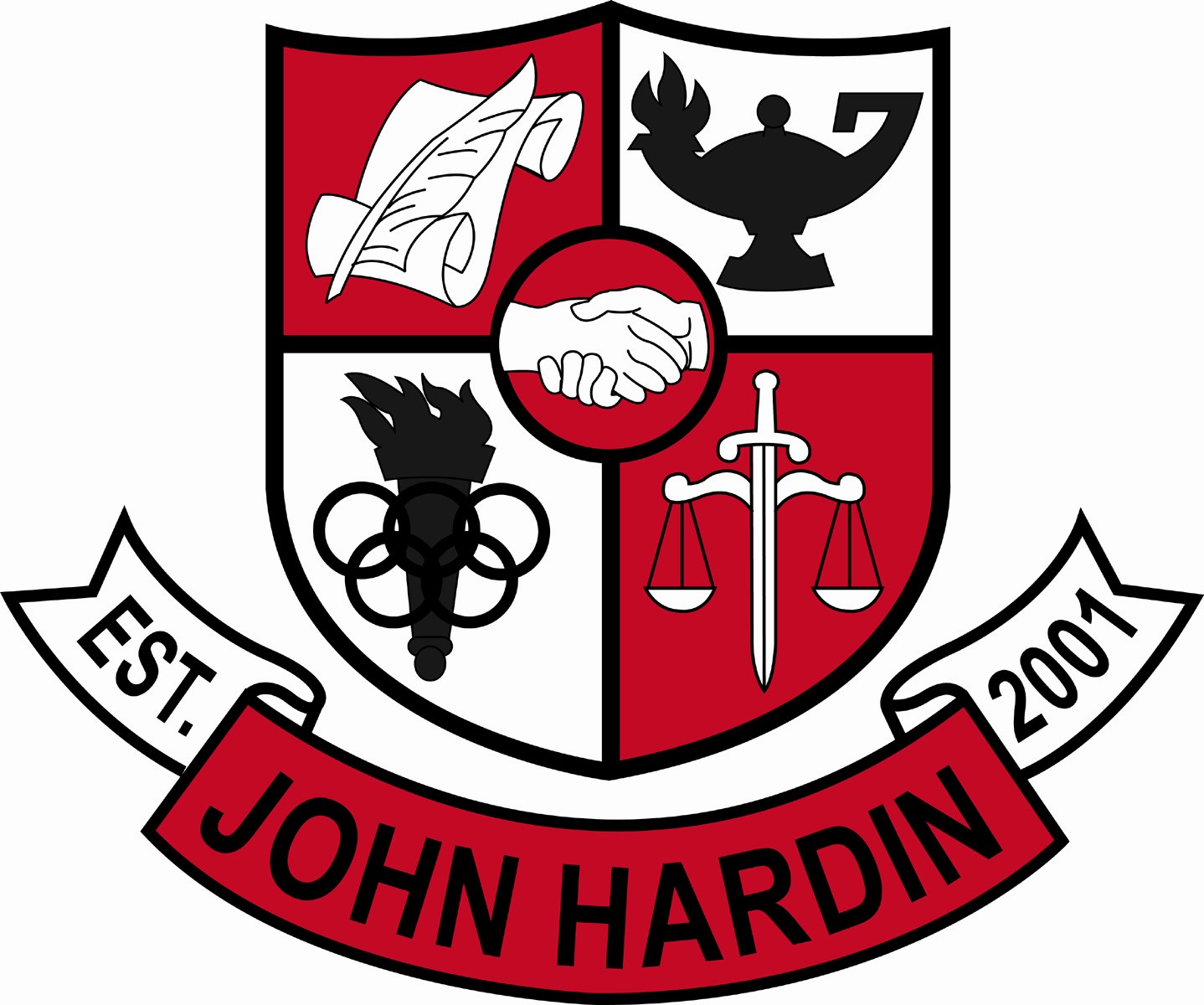 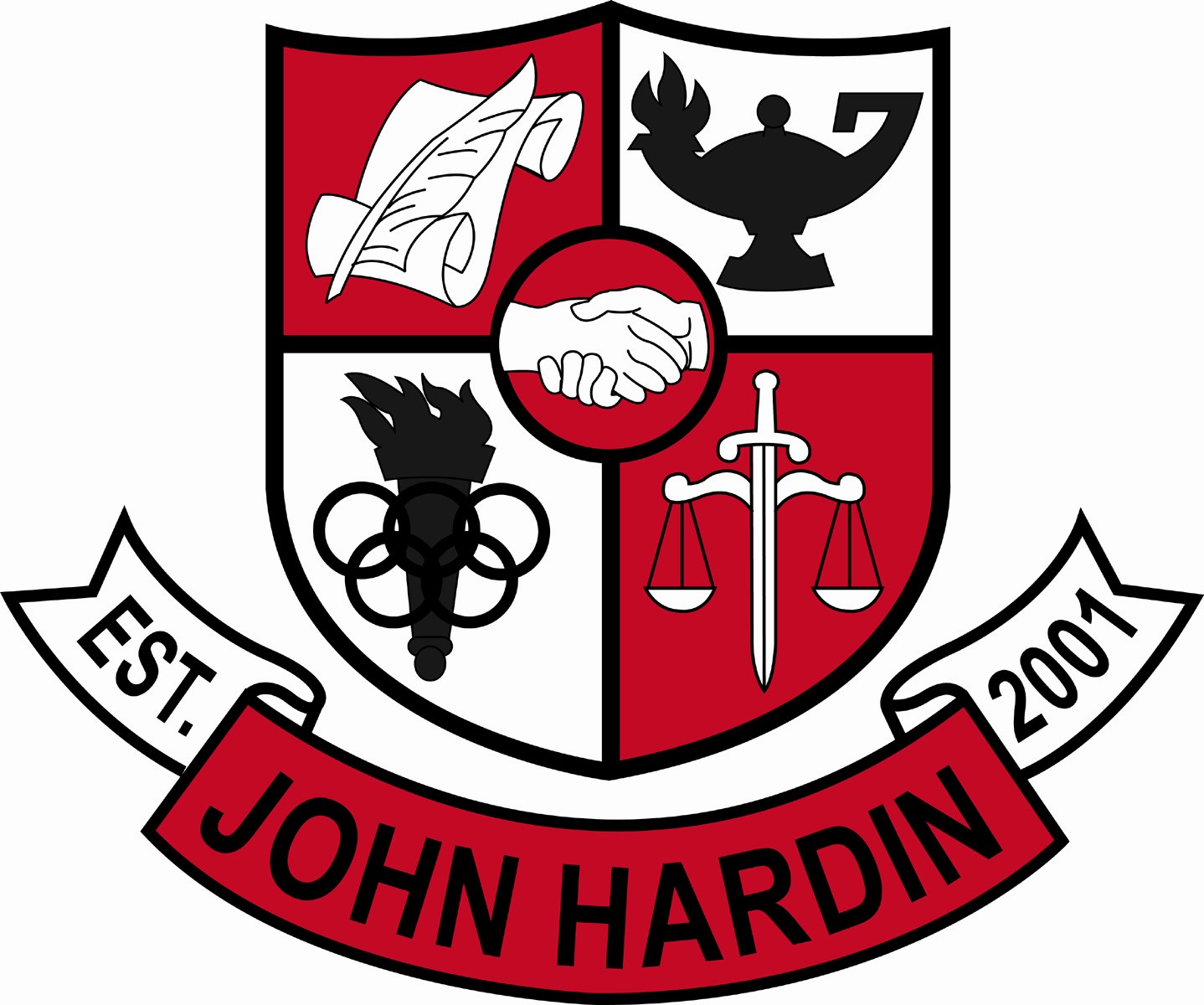 Meeting MinutesDecember 10, 20154:00 p.m.Call to Order at 4:07p.m.Members present:  Mark Wells, Alex Shearer, Aurora Selbe, Kelly Smith, Stacey Moore, and Jan O’DanielVisitors:  Brahim Benmoussa, Donna Bumper, and Cynthia French. Approval of Agenda							ORDER #15-16/0030The council approved the agenda as written.Motion:  Moore   Second:  SmithSelbe – Yes O’Daniel – YesShearer– YesWells – YesApproval of Minutes							ORDER #15-16/0031The council approved the minutes as written.Motion: Shearer  Second: SelbeO’Daniel – Yes Moore – YesSmith – YesWells – YesPrincipal’s UpdateProcedures for questions and concerns from council – Questions and concerns are presented during the meeting and added to the next month’s agenda for discussion. If a question or concern arises between meetings, email Mr. Wells and Mrs. Feiler to have the item added to the agenda. Climate/Culture Committee – Committee is composed of 17 members. Ms. Cobb and Ms. Miller are forming a Pep Club. A membership due of $15 will include a T-shirt and supplies for signs. Students will be taught cheers by Ms. Miller. For staff, different events such as a chili cook off are scheduled. Financial Report 							ORDER #15-16/0032                          The Financial Report for November was reviewed and accepted.	Motion: Shearer   Second:  O’DanielSmith– YesMoore – YesWells – YesSelbe – Yes2016-17 Extension Money						ORDER #15-16/0033The 2016-2017 Extension Money was approved as written.  Motion: Shearer  Second: O’DanielSmith – YesMoore – YesSelbe – YesWells – Yes	World Language 							ORDER#15-16/0034The council approved Performance/Proficiency based credit as written. Motion: O’Daniel  Second: Selbe	Shearer – YesMoore – YesSmith– YesWells - YesCSIP -  Goals 7-9							ORDER #15-16/0035The council approved the CSIP goals as written after receiving clarification for Goal 7.Motion: Shearer  Second: O’DanielMoore – YesSmith - YesSelbe -YesWells – YesCurriculum Guide UpdateMath			 		     			ORDER#15-16/0036 		Council approved the addition of the two electives as writtenMotion: Moore  Second: SmithO’Daniel –YesShearer – YesSelbe – YesWells – YesScience							ORDER#15-16/0037Council approved the addition and deletion of courses as written.Motion: Shearer  Second: SelbeO’Daniel – YesMoore – YesSmith – YesWells – YesEnglish							ORDER#15-16/0038Council approved the addition of Journalism and English III Part C.Motion: Smith  Second: O’DanielSelbe – YesMoore – YesShearer – YesWells – YesSocial Studies							ORDER#15-16/0039Council approved the addition and deletion of courses as written. Motion: Selbe  Second: ShearerO’Daniel – YesMoore- YesSmith – YesWells – Yes			Health Sciences						ORDER#15-16/0040Council approved Health Science course requests as written. Motion: Shearer  Second: SmithO’Daniel – YesSelbe – YesMoore – YesWells – YesFamily Consumer Science (FCS)				ORDER#15-16/0041Council disapproved the addition of a check box on the freshmen schedule form. Motion: Smith  Second: MooreShearer – YesO’Daniel – YesSelbe – YesWells - YesFamily Consumer Science (FCS)				ORDER#15-16/0042Council approved course requests as written for sophomores, juniors, and seniors. Motion: Moore  Second: O’DanielShearer – YesSmith – YesSelbe – YesWells – YesBusiness 							ORDER#15-16/0043Council approved Business course request as written. Motion: Shearer  Second: O’DanielSmith – YesSelbe – YesMoore – YesWells – YesBand, Chorus, Art						ORDER#15-16/0044Council approved the addition and removal of courses as written. Motion: Smith  Second: MooreSelbe – YesShearer – YesO’Daniel – YesWells – YesForeign Language 						ORDER#15-16/0045Council disapproved the addition of French I and French II.Motion: Moore   Second: SmithO’Daniel – YesWells – YesShearer – SustainSelbe – SustainForeign Language						ORDER#15-16/0046Council approved the Spanish course request as written. Motion: Smith   Second: ShearerO’Daniel – YesSelbe – YesMoore – YesWells – YesHonor Courses						ORDER#15-16/0047Council approved the addition of Honors level courses as written. Motion: O’Daniel   Second: Shearer		Smith – Yes		O’Daniel – Yes		Selbe – Yes		Wells - YesPE/ROTC/AgricultureNo schedule request changes submitted. Personnel Hired:  Kristin Shonkwiler for Freshmen Girls Basketball Vacancies:  Asst. Band Dir #3; Freshmen Softball Coach; Asst. Wrestling CoachAgenda Items for Next MeetingDress Code CommitteeParking lot pick up proceduresWorld Language – Mr. Brahim BenmoussaAdjournThe meeting was adjourned at 5:06 p.m.  The motion was made by Ms. Selbe and seconded by Mr. Shearer.   Ms. Smith exited the meeting at 5:00 pm.                                                                                                                                                                                     